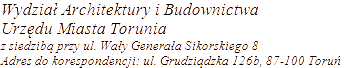 DECYZJE Ustalenie lokalizacji inwestycji celu publicznegoSymbol klasyfikacyjny z rzeczowego wykazu akt: 6733.1126PMTDecyzja nr 26.2023 6733.11.24.2023 DK KZx 30.11.2023Kujawsko- Pomorski Teatr Muzyczny 
ul. Żeglarska 8 - ToruńBudowa teatru muzycznego z wykorzystaniem elementów budynku dawnego Kinoteatr Grunwald, na terenie położonym przy ul. Warszawskiej 11 w Toruniu.Dz. nr 149/1, 147 oraz część dz. nr 149/3, 162, 163 obr. 18